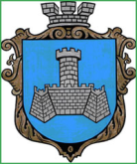 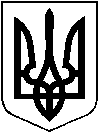 УКРАЇНАВІННИЦЬКОЇ ОБЛАСТІМІСТО ХМІЛЬНИКРОЗПОРЯДЖЕННЯМІСЬКОГО ГОЛОВИвід 29.09.2022 р.                                                                                             №421-рПро вручення Почесних грамот голови Вінницької обласної ради та Подяк голови Вінницької обласної радиВраховуючи лист Вінницької обласної ради від 28.07.20222 року №207-06-809, відповідно до листа Хмільницької міської ради від 01.08.2022 року №1777/01-28, рішення 53 сесії міської ради 7 скликання від 19.10.2018 року № 1696 «Про Порядки використання коштів міського бюджету, передбачених на фінансування Міської програми розвитку культури та духовного відродження Хмільницької міської ТГ на 2019-2021 роки» (зі змінами), керуючись ст.ст. 42, 59 Закону України «Про місцеве самоврядування в Україні»:1. Вручити за дорученням Вінницької обласної ради Почесні грамоти голови Вінницької обласної ради та Подяки голови Вінницької обласної ради наступним громадянам:- Телятник Наталії Ярославівні, перекладачу, волонтеру, громадському діячу (місто Буско – Здруй);- Тетянюку Василю Володимировичу, громадському діячу, волонтеру;- Михальнюку Миколі Васильовичу, фізичній особі – підприємцю, голові ГО «Народне Віче Хмільника»;- Брильянт Євгенії Валеріївні, голові ГО «Хмільницька міська спілка поляків імені Владислава Реймонта»;- Сівосі Надії Валеріївні, секретарю ГО «Спілка учасників АТО м. Хмільника та Хмільницького району»;- Терещуку Руслану Васильовичу, депутату Вінницької обласної ради 8 скликання, фізичній особі – підприємцю;- Захаренкову Артуру Валентиновичу, фізичній особі – підприємцю;- Плахотнюку Юрію Павловичу, голові ТОВ «Супутник Лайф».2. Затвердити кошторис витрат (додається).3. Контроль за виконанням цього розпорядження покласти на заступника міського голови з питань діяльності виконавчих органів Хмільницької міської ради Редчика С.Б.Міський голова                                                                Микола ЮРЧИШИНС. МаташС. РедчикН. БуликоваС. ЄрошенкоО. ТендерисДодатокдо розпорядження міського головивід 29 жовтня 2022 р. №421-рКОШТОРИС ВИТРАТМіський голова                                                                          Микола ЮРЧИШИН№з/пНазва видатків КФКВКЕКВКількість(штук) Ціна (грн.)Сума/грн1.Придбання троянд 0201802210880640 грн.--ВСЬОГО:--------------------640 грн.